Ministru kabineta noteikumu projekta “Grozījumi Ministru kabineta 2018. gada 11. septembra noteikumos Nr. 583 “Kritēriji un kārtība, kādā valsts piedalās vispārējās izglītības iestāžu pedagogu darba samaksas finansēšanā vidējās izglītības pakāpē”” sākotnējās ietekmes novērtējuma ziņojums (anotācija)Izglītības un zinātnes ministre			         		I. ŠuplinskaVīza:Valsts sekretārapienākumu izpildītājs                       					  J. Volberts       29.03.2021.Jansone 67047973modra.jansone@izm.gov.lv	Tiesību akta projekta anotācijas kopsavilkumsTiesību akta projekta anotācijas kopsavilkumsMērķis, risinājums un projekta spēkā stāšanās laiks (500 zīmes bez atstarpēm)Tiesību akta projekta mērķis ir precizēt minimāli pieļaujamo izglītojamo skaitu klašu grupā vidējās izglītības pakāpē un pašvaldību iedalījumu saskaņā ar 2020. gada 19. jūnijā pieņemto  Administratīvo teritoriju un apdzīvoto vietu likumu, kā arī veikt precizējumus attiecībā uz kvalitātes kritērijiem un valsts dalību pedagogu darba samaksas finansēšanā. Projekts stāsies spēkā Oficiālo publikāciju un tiesiskās informācijas likumā noteiktajā kārtībā.  I. Tiesību akta projekta izstrādes nepieciešamībaI. Tiesību akta projekta izstrādes nepieciešamībaI. Tiesību akta projekta izstrādes nepieciešamība1.PamatojumsMinistru kabineta noteikumu projektu “Grozījumi Ministru kabineta 2018. gada 11. septembra noteikumos Nr. 583 “Kritēriji un kārtība, kādā valsts piedalās vispārējās izglītības iestāžu pedagogu darba samaksas finansēšanā vidējās izglītības pakāpē”” (turpmāk – projekts) Izglītības un zinātnes ministrija (turpmāk – ministrija) ir izstrādājusi, pamatojoties uz Ministru kabinets 2020. gada 20. oktobra sēdes protokollēmuma (prot. Nr.62 32.§)  “Informatīvais ziņojums “Par kvalitatīvas vispārējās vidējās izglītības nodrošināšanas priekšnosacījumiem”” (turpmāk – informatīvais ziņojums) 2. punktā ministrijai doto uzdevumu.2.Pašreizējā situācija un problēmas, kuru risināšanai tiesību akta projekts izstrādāts, tiesiskā regulējuma mērķis un būtībaMinistru kabineta 2018. gada 11. septembra noteikumos Nr. 583 “Kritēriji un kārtība, kādā valsts piedalās vispārējās izglītības iestāžu pedagogu darba samaksas finansēšanā vidējās izglītības pakāpē” (turpmāk – noteikumi Nr. 583)  atbilstoši deleģējumam nosaka:1. kvalitātes kritērijus, minimāli pieļaujamo izglītojamo skaitu klašu grupā vidējās izglītības pakāpē pašvaldību, valsts augstskolu un privātajās vispārējās vidējās izglītības iestādēs, kā arī kritērijus maksimāli pieļaujamā izglītojamo skaita noteikšanai minētajās izglītības iestādēs;2. kritērijus un kārtību, kādā valsts, ņemot vērā minimāli pieļaujamo izglītojamo skaitu vidējās izglītības pakāpē, piedalās pašvaldību, valsts augstskolu un privāto vispārējās izglītības iestāžu vispārējās vidējās izglītības programmu īstenošanā iesaistīto pedagogu darba samaksas finansēšanā, ja izglītības iestāde neatbilst noteikumos Nr. 583 minētajiem kvalitātes kritērijiem.Noteikumos Nr. 583 minimāli pieļaujamais izglītojamo skaits klašu grupā vidējās izglītības pakāpē attiecināts uz astoņiem dažādiem vidusskolu iedalījumiem pēc reģiona principa vai vidējās izglītības iestāžu skaita pašvaldībā.Ministrija informatīvajā ziņojumā ir uzsvērusi, ka skolu tīkla sakārtošana ir viens no būtiskākajiem priekšnosacījumiem, lai nodrošinātu kvalitatīvas izglītības pieejamību ikvienam izglītojamajam, neatkarīgi no ģimenes materiālā stāvokļa un skolas atrašanās vietas. Izglītības iestāžu tīkla sakārtošana, veidojot izglītības iestādes ar optimālu izglītojamo skaitu, sniegtu iespēju paplašināt izglītības programmu piedāvājumu izglītojamajiem, efektīvi izmantojot izglītības iestāžu infrastruktūru un cilvēkkapitāla resursus, tādējādi arī lietderīgi izmantojot izglītības jomai piešķirto finansējumu. Informatīvajā ziņojumā piedāvātie risinājumi vidusskolu tīkla sakārtošanai ietver arī  piedāvājumu minimālajam skolēnu skaitam 10.-12.klasē pašvaldību vispārējās vidējās izglītības iestādēs, kuru veido vispārējās vidējās izglītības iestāžu iedalījums četrās teritoriālās grupās (reģionu blokos) ar atšķirīgu  minimālo skolēnu skaitu 10.-12.klasē. Projekts paredz grozīt noteikumu Nr. 583 4. punktu, nosakot reģionālo sadalījumu kā informatīvajā ziņojumā, un salāgo minimāli pieļaujamo izglītojamo skaitu pašvaldības vispārējās izglītības iestādes vidējās izglītības pakāpes klašu grupā ar  minimālo skolēnu skaitu 10.-12.klasē vispārējās vidējās izglītības iestādēs. Uzklausot privāto izglītības iestāžu viedokli par ierobežotajām iespējām vidējās izglītības posma nokomplektēšanā, projekts paredz administratīvajā teritorijā ārpus administratīvā centra, valsts augstskolas un privātā vispārējās izglītības iestādē noteikt vienādu minimāli pieļaujamo izglītojamo skaitu – 40 izglītojamie. Projektā paredzēts, ka minimālā izglītojamo skaita kritēriji, kā arī kvalitātes kritēriji netiek attiecināti uz speciālās izglītības iestādēm.  Speciālās izglītības iestādēm, kas īsteno vidējās izglītības programmas izglītojamiem ar dzirdes traucējumiem (Valmieras Gaujas krasta vidusskola - attīstības centrs) un izglītojamiem ar redzes traucējumiem (Rīgas Strazdumuižas vidusskola-attīstības centrs) maksimālo izglītojamo skaitu klasē nosaka normatīvais regulējums par kārtību, kādā izglītojamie tiek uzņemti vispārējās izglītības programmās, speciālajās izglītības iestādēs un speciālajās pirmsskolas izglītības grupās un atskaitīti no tām, kā arī pārcelti uz nākamo klasi. Minēto vidējās izglītības iestāžu 12.klases izglītojamie tikai atsevišķos gadījumos kārto obligātos centralizētos eksāmenus. Liela daļa no viņiem tiek atbrīvoti no valsts pārbaudījumiem, pamatojoties uz izglītojamo veselības stāvokli. Tādēļ projekts paredz uz minētajām izglītības iestādēm neattiecināt noteikumus Nr. 583. Tāpat projekts paredz, ka  minimālā izglītojamo skaita kritēriji un kvalitātes kritēriji neattiecas uz vidējās izglītības iestādēm, par kurām izglītības iestādes dibinātājs pieņēmis lēmumu par vispārējās vidējās izglītības iestādes reorganizācijas vai likvidācijas pabeigšanu līdz kārtējā gada 31.augustam. Kvalitātes un minimālā izglītojamo skaita kritēriji attiecas uz valsts ģimnāzijām. Vidējās izglītības iestādēm valsts ģimnāzijas statusa iegūšanai Ministru kabineta 2020. gada 11. augusta noteikumos Nr. 518 ”Kārtība, kādā tiek piešķirts un anulēts valsts ģimnāzijas statuss”  (turpmāk – noteikumi Nr. 518) ir noteikts lielāks izglītojamo skaits vispārējās izglītības programmās 10.–12. klašu grupā nekā informatīvajā ziņojumā noteiktais. Arī attiecībā uz kvalitātes kritērijiem valsts ģimnāzijas statusa piešķiršanai noteikumos Nr. 518 ir noteikti augstāki kritēriji. Noteikumi Nr. 518 arī paredz to, ka vidējās izglītības iestāde trīs gadus var neizpildīt kādu no kritērijiem, kas nepieciešami statusa iegūšanai, un šajā laikā turpināt saglabāt valsts ģimnāzijas statusu, pastāvot iespējai to zaudēt tikai pēc minētā trīs gadu perioda. Līdz ar to noteikumu projekts attiecas arī uz valsts ģimnāzijām, kas neizpilda  noteikumos Nr. 518 paredzētās tās izglītojamo skaita un kvalitātes kritēriju prasības, kas saistītas ar noteikumos Nr. 583 ietverto regulējumu, t.i., noteikumu Nr. 518 2.1., 2.2.7. apakšpunktā, 10. un 16. punktā paredzētās prasības. Attiecībā uz iedalījumu “teritorijās pie Eiropas Savienības ārējās robežas” arī Valdības rīcības plāna 121.uzdevums paredz skolu sistēmas optimizācijas procesā, risinot izglītības pieejamības un valsts drošības jautājumus, īpašu uzmanību pievērst Eiropas Savienības pierobežas skolu saglabāšanai, nodrošinot izglītības kvalitātes kritēriju izpildi. Spēkā esošais normatīvais regulējums nosaka pierobežu un pierobežas joslu, taču izvērtējot minēto regulējumu un nepieciešamību Eiropas Savienības pierobežā nodrošināt izglītības pieejamību, par Eiropas Savienības ārējās robežas teritorijā esošajām izglītības iestādēm četru reģionu bloku iedalījuma kontekstā uzskatāmas tās pašvaldību vispārējās vidējās izglītības iestādes, kas atrodas līdz 15 km no Eiropas Savienības ārējās robežas (Rekavas vidusskola, Baltinavas vidusskola, Kārsavas vidusskola, Ciblas vidusskola, Zilupes vidusskola, Salienas vidusskola, Zemgales vidusskola (Daugavpils novadā)), izņemot administratīvo teritoriju administratīvos centrus. Vērtējot atbilstību minētajām prasībām, paredzēts ņemt vērā kopējo izglītojamo skaits vidējās izglītības pakāpē (visās izglītības ieguves formās), izņemot izglītojamo skaitu, kas vidējās izglītības programmu apgūst ieslodzījuma vietā. Latvijā septiņas pašvaldību vidējās izglītības iestādes -  Rīgas Reinholda Šmēlinga vidusskola,  Rīgas 14. vidusskola, Liepājas 8. vidusskola,  Daugavpils 17. vidusskola,  Valmieras 2. vidusskola,  Jēkabpils 2. vidusskola,  Jelgavas Amatu vidusskola 2020./2021.m.g. nodrošina vidējās izglītības programmas apguvi 206 izglītojamiem ieslodzījumu vietās. Vidējās izglītības programmas īstenošana ieslodzījuma vietās lielā mērā ir sociāla funkcija, nevis vērsta uz absolventu sagatavošanu augstākās izglītības ieguvei. Tādēļ  izglītojamo skaits, kas vidējās izglītības programmu apgūst ieslodzījuma vietā, netiek ņemts vērā, aprēķinot obligāto centralizēto eksāmenu indeksu. Ministrija vienlaikus ar šo noteikumu projektu gatavo grozījumus Covid-19 infekcijas izplatības pārvaldības likumā, lai noteiktu, ka Izglītības likuma 60.panta 3.2 daļu nepiemēro attiecībā uz izglītības iestāžu darbību 2020./2021.m.g., un ka līdz 2022. gada 31. augustam valsts nodrošina pašvaldību, valsts augstskolu un privāto vispārējās izglītības iestāžu īstenoto vispārējās izglītības programmu vidējās izglītības pakāpē nodarbināto pedagogu darba samaksu atbilstoši Izglītības likuma 59. panta otrās daļas un 60. panta trešās daļas noteikumiem. Ievērojot minēto, indeksa aprēķins un līdz ar to akreditācijas rezultāti tiek kopā vērtēti kā izglītības iestādes sniegtās izglītības kvalitāte no 2021./2022.m.g. Lai izglītības iestādes, kas nav izpildījušas kvalitātes kritērijus pēc izvērtējuma 2022. gada augustā, kopā ar pašvaldību rastu risinājumus, kā tos uzlabot, projekts paredz, ka pirmajā gadā, t.i. 2022./2023.m.g. saņem brīdinājumu. Ja arī pēc kvalitātes kritēriju izvērtējuma 2023. gada augustā, nav izpildītas kvalitātes prasības, tad 2023./2024.m.g. saņem 80 % no valsts mērķdotācijas pedagogu darba samaksas finansēšanai vidējās izglītības pakāpē. Savukārt, ja trešo gadu pēc kārtas, t.i. 2024./2025.m.g., izglītības iestāde neizpilda kvalitātes kritērijus, tad saņem 50 % no valsts mērķdotācijas pedagogu darba samaksas finansēšanai vidējās izglītības pakāpē. Četrus gadus neizpildot kvalitātes kritērijus, izglītības iestāde zaudē valsts finansējumu pedagogu darba samaksai vidējās izglītības pakāpē.Ņemot vērā iepriekš minētās izmaiņas par kvalitātes kritēriju, tai skaitā indeksa piemērošanu, projekts paredz, ka līdz 2025. gada 31. jūlijam centralizēto eksāmenu rezultātu indeksu aprēķina, izmantojot noteikumu pielikuma 3.2. apakšpunktā norādīto formulu.Ministru kabineta 2020. gada 6. oktobra noteikumi Nr. 618  “Izglītības iestāžu, eksaminācijas centru, citu Izglītības likumā noteiktu institūciju un izglītības programmu akreditācijas un izglītības iestāžu vadītāju profesionālās darbības novērtēšanas kārtība” ietver jaunas, ar izglītības kvalitātes monitoringa sistēmas kategorijām un elementiem salāgotas akreditācijas jomas. Jaunā akreditācijas sistēma attiecībā uz vispārējās izglītības iestāžu un izglītības programmu akreditāciju stājās spēkā no 2021. gada 1. janvāra. Līdz ar to projekts paredz grozīt noteikumu Nr. 583 3.1. apakšpunktu, nosakot kvalitātes vērtēšanas kritērijus, kas salāgoti ar  pilnveidoto akreditācijas sistēmu. Tādējādi vispārējās vidējās izglītības programmām, kas tiks akreditētas sākot ar 2021. gada 1. janvāri, tiks ņemti vērā kvalitātes vērtējuma līmeņi jaunajās akreditācijas jomās. Savukārt projekts paredz papildināt noteikumus Nr. 583 ar jaunu punktu, kas noteiks, ka vispārējās vidējās izglītības iestādēm, kuru spēkā esošā vispārējās vidējās izglītības programmu akreditācija veikta saskaņā ar  Ministru kabineta 2016. gada 20. decembra noteikumiem Nr. 831 “Izglītības iestāžu, eksaminācijas centru, citu Izglītības likumā noteiktu institūciju, vispārējās un profesionālās izglītības programmu akreditācijas un izglītības iestāžu vadītāju profesionālās darbības novērtēšanas kārtība” (minētos noteikumus piemēro līdz 2020. gada 31. decembrim), tiks ņemti vērā minētajos noteikumos noteiktie kvalitātes vērtējuma līmeņi kvalitātes vērtēšanas kritērijos. Gadījumā, ja vispārējās vidējas izglītības iestāde spēkā esošajā vispārējās vidējās izglītības programmas akreditācijā (kas veikta līdz 2020.gada 31.decembrim) nav saņēmusi noteikumu prasībām atbilstošu kvalitātes vērtējuma līmeni kādā no noteiktajiem kvalitātes vērtēšanas kritērijiem, izglītības iestādes dibinātājs līdz 2021.gada 1.augustam var vērsties Izglītības kvalitātes valsts dienestā ar ierosinājumu veikt ārkārtas akreditāciju.Papildus projekts paredz veikt atsevišķus precizējošus grozījumus noteikumu pielikumā:svītrot pielikuma 2. punkta formulas apzīmējuma skaidrojumā vārdu “pirmajā”, jo vispārējās vidējās izglītības standarts neparedz mācību priekšmetu “pirmā svešvaloda”, kā arī pielikumā jau paredzēts ka, ja izglītojamais kārtojis obligātos centralizētos eksāmenus vairākās svešvalodās (piemēram, angļu valodā un franču valodā), jāizvēlas tā eksāmena rezultāts, kurā izglītojamais ieguvis augstāku vērtējumu;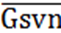 papildināts pielikuma 2. punkta formulas apzīmējuma Sk skaidrojumu - ja izglītojamo skaits, kas mācību gada beigās kārtojuši obligāto centralizēto eksāmenu ir lielāks par izglītojamo skaitu 12. klasē, kas ievadīts Valsts izglītības informācijas sistēmā uz iepriekšējā gada 1. septembri, tad Sk ir vienāds ar izglītojamo skaitu, kas mācību gada beigās kārtojuši obligāto centralizēto eksāmenu.3.Projekta izstrādē iesaistītās institūcijasMinistrija4.Cita informācijaNav II. Tiesību akta projekta ietekme uz sabiedrību, tautsaimniecības attīstību un administratīvo slogu II. Tiesību akta projekta ietekme uz sabiedrību, tautsaimniecības attīstību un administratīvo slogu II. Tiesību akta projekta ietekme uz sabiedrību, tautsaimniecības attīstību un administratīvo slogu1.Sabiedrības mērķgrupas, kuras tiesiskais regulējums ietekmē vai varētu ietekmētProjekta tiesiskais regulējums attiecas uz pašvaldību un privātajām, kā arī valsts augstskolu vispārējās vidējās izglītības iestādēm. 2.Tiesiskā regulējuma ietekme uz tautsaimniecību un administratīvo sloguProjekta tiesiskais regulējums uz tautsaimniecību ietekmi neatstās. Sabiedrības grupām projekta tiesiskais regulējums nemaina tiesības un pienākumus.3.Administratīvo izmaksu monetārs novērtējumsProjekts šo jomu neskar.4.Atbilstības izmaksu monetārs novērtējumsProjekts šo jomu neskar.5.Cita informācijaNavIII. Tiesību akta projekta ietekme uz valsts budžetu un pašvaldību budžetiemIII. Tiesību akta projekta ietekme uz valsts budžetu un pašvaldību budžetiemIII. Tiesību akta projekta ietekme uz valsts budžetu un pašvaldību budžetiemNoteikumu projekts šo jomu neskarNoteikumu projekts šo jomu neskarNoteikumu projekts šo jomu neskarIV. Tiesību akta projekta ietekme uz spēkā esošo tiesību normu sistēmuIV. Tiesību akta projekta ietekme uz spēkā esošo tiesību normu sistēmuIV. Tiesību akta projekta ietekme uz spēkā esošo tiesību normu sistēmuSaistītie tiesību aktu projektiVienlaikus ar projektu ir sagatavoti grozījumi Covid-19 infekcijas izplatības pārvaldības likumā, nosakot, ka Izglītības likuma 60.panta 3.2 daļu nepiemēro attiecībā uz izglītības iestāžu darbību 2020./2021.m.g., un ka līdz 2022. gada 31. augustam valsts nodrošina pašvaldību, valsts augstskolu un privāto vispārējās izglītības iestāžu īstenoto vispārējās izglītības programmu vidējās izglītības pakāpē nodarbināto pedagogu darba samaksu atbilstoši Izglītības likuma 59. panta otrās daļas un 60. panta trešās daļas noteikumiem No minētā izriet, ka indeksa aprēķins un līdz ar to akreditācijas rezultāti tiek kopā vērtēti kā izglītības iestādes sniegtās izglītības kvalitātes kritēriji no 2021./2022.m.g.Atbildīgā institūcijaMinistrija.Cita informācijaNavV. Tiesību akta projekta atbilstība Latvijas Republikas starptautiskajām saistībāmNoteikumu projekts šo jomu neskarVI. Sabiedrības līdzdalība un komunikācijas aktivitātesVI. Sabiedrības līdzdalība un komunikācijas aktivitātesPlānotās sabiedrības līdzdalības un komunikācijas aktivitātes saistībā ar projektuProjekts tiks publicēts ministrijas mājaslapāSabiedrības līdzdalība projekta izstrādēMinistrija no 2019.gada 14.augusta līdz 2020.gada 6.martam ir organizējusi tikšanās ar visu 119 Latvijas pašvaldību pārstāvjiem, lai meklētu labākos risinājumus vispārējās vidējās izglītības iestāžu tīkla tālākai attīstībai, kā arī analizētu finanšu līdzekļu optimālu izlietojumu izglītības procesu nodrošināšanai un pārrunātu optimālo izglītojamo skaitu vispārējās izglītības iestādes vidējās izglītības posmā.Projekts publicēts ministrijas mājaslapā 2021.gada 29. martā (pieejams: https://www.izm.gov.lv/lv/sabiedriskajai-apspriesanai-nodotie-normativo-aktu-projekti-2021g).Sabiedrības līdzdalības rezultātiCita informācijaNav VII. Tiesību akta projekta izpildes nodrošināšana un tās ietekme uz institūcijām VII. Tiesību akta projekta izpildes nodrošināšana un tās ietekme uz institūcijām VII. Tiesību akta projekta izpildes nodrošināšana un tās ietekme uz institūcijām1.Projekta izpildē iesaistītās institūcijasMinistrija2.Projekta izpildes ietekme uz pārvaldes funkcijām un institucionālo struktūru. Jaunu institūciju izveide, esošu institūciju likvidācija vai reorganizācija, to ietekme uz institūcijas cilvēkresursiemProjekta regulējums neatstāj ietekmi uz institūciju cilvēkresursiem un jaunas institūcijas nav nepieciešams veidot.3.Cita informācijaNav